130th Wenlock Olympian Games Sunday 10.07.16Wenlock Open Individual Foil Championship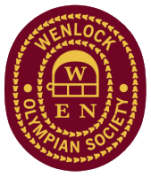                          In the 19th Century Dr William Penny Brookes instigated an Olympian Games for the people of Much Wenlock and the surrounding area. Pierre de Coubertin visited and used the principles behind this event to start the Modern Olympics. The links between Much Wenlock, the modern Olympian Movement and Greece continues today and was used as part of the London bid for 2012. The Wenlock Olympian Fencing Competition takes place alongside all the other sports disciplines at this Historic event.Venue: Much Wenlock Sports Hall, William Brookes School, Farley Road, Much Wenlock, Shropshire TF13 6NBEvents 10 July 2016:                   Latest Report TimeMen’s Foil                                      9.30Women’s Foil                               10.30Entry Fee Payable to: Shropshire County Fencing Union £20.00No entry without fee (extra £10.00 for late entry). On-line bank transfers are possible – entries@scfu.org.uk for details.Entries to: C/o Bob Raiyat  10 Sweet Chariot Way, Wellington Telford, Shropshire, TF1 3JE  Enquiries to: entries@scfu.org.uk (entries will only be accepted when payment received)Closing Date: 1th July 2016 (late entry at organiser’s discretion.Note:**Prizes for best place young fencer and Veterans. www.multimap.com for mapwww.muchwenlockguide.info & www.virtual-shropshire.co.uk for accommodation list………………………………………………………………………..130th Wenlock Olympian Games Sunday 10.07.16Wenlock Open Individual Foil: 10.07.16 Entry FormEvent(s)      Mens / Womens foilEntry Fee. . . . . . . . . . Club . . . . . . . . . . . . . . . . . . . . . . . . . . .Name . . . . . . . . . . . . . . . . . . . . . . . . . . BF/FIE No . . . . . . . . . Address . . . . . . . . . . . . . . . . . . . . . . . . . . . . . . . . . . . . . . . . . . . . . . . . . . . . . . . . . . . . . . . . . . . . . . . . . . . . . . . . . . . . . . . . . . . . . . . . . . . . . . . . . . . . . . . . . . . . . . . . . . . . . . . . . . . . . . . . . . . . . . .Tel: (mobile preferred). . . . . . . . . . . . . . . .. . . . . . . . . . . . . . . .Email . . . . . . . . . . . . . . . . . . . . . . . . . . . . . . . . . . . . . . . . . . . . In signing the application for the Wenlock Olympian Games I accept that the organisers or Wenlock Olympian Society cannot be held responsible for any accident injury or loss sustained during participation.Competitors, parents and guardians should be aware that by entering the Wenlock Olympian Games you are also accepting that photographs may be taken at the event and stored for possible use in publications. By signing the entry form you accept this situation and you give permission for this to happen. If a competitor does not wish to be photographed, they must make direct contact with Ann Wynn. annwynn@annwynn05.plus.comSigned: . . . . . . . . . . . . .   Date: . . . . . . . . . . . . (parent or guardian if under 18)130th Wenlock Olympian Games Sunday 10.07.16Wenlock Open Individual Foil: 10.07.16 Entry FormEvent(s)      Mens / Womens foilEntry Fee. . . . . . . . . . Club . . . . . . . . . . . . . . . . . . . . . . . . . . .Name . . . . . . . . . . . . . . . . . . . . . . . . . . BF/FIE No . . . . . . . . . Address . . . . . . . . . . . . . . . . . . . . . . . . . . . . . . . . . . . . . . . . . . . . . . . . . . . . . . . . . . . . . . . . . . . . . . . . . . . . . . . . . . . . . . . . . . . . . . . . . . . . . . . . . . . . . . . . . . . . . . . . . . . . . . . . . . . . . . . . . . . . . . .Tel: (mobile preferred). . . . . . . . . . . . . . . .. . . . . . . . . . . . . . . .Email . . . . . . . . . . . . . . . . . . . . . . . . . . . . . . . . . . . . . . . . . . . . In signing the application for the Wenlock Olympian Games I accept that the organisers or Wenlock Olympian Society cannot be held responsible for any accident injury or loss sustained during participation.Competitors, parents and guardians should be aware that by entering the Wenlock Olympian Games you are also accepting that photographs may be taken at the event and stored for possible use in publications. By signing the entry form you accept this situation and you give permission for this to happen. If a competitor does not wish to be photographed, they must make direct contact with Ann Wynn. annwynn@annwynn05.plus.comSigned: . . . . . . . . . . . . .   Date: . . . . . . . . . . . . (parent or guardian if under 18)130th Wenlock Olympian Games Sunday 10.07.16Wenlock U13 Mixed Foil Team Sunday 10.07.16                          In the 19th Century Dr William Penny Brookes instigated an Olympian Games for the people of Much Wenlock and the surrounding area.  Pierre de Coubertin visited and used the principles behind this event to start the Modern Olympics. The links between Much Wenlock, the modern Olympian Movement and Greece continues today and was used as part of the London bid for 2012. The Wenlock Olympian Fencing Competition takes place alongside all the other sports disciplines at this Historic event.Venue: Much Wenlock Sports Hall, William Brookes School, Farley Road, Much Wenlock, Shropshire TF13 6NBEvents 10 July 2016:                                     Latest Report TimeU13 Mixed Foil Team of 3                             11.30Teams of 3 can be made up of U13’s either boys or girls or a combination with a reserve.  Early entry is recommended as places are limited and initially limited to 1 team per club.Entry Fee Payable to: Shropshire County Fencing Union £21.00No entry without fee (extra £10.00 for late entry). On-line bank transfers are possible – entries@scfu.org.uk for details.Entries to: C/o Bob Raiyat  10 Sweet Chariot Way, Wellington Telford, Shropshire, TF1 3JE  Enquiries to: entries@scfu.org.uk (entries will only be accepted when payment received)Closing Date: 1st July 2016 (late entry at organiser’s discretion.Note:www.multimap.com for mapwww.muchwenlockguide.info & www.virtual-shropshire.co.uk for accommodation list130th Wenlock Olympian Games Sunday 10.07.16Wenlock U13 Mixed Foil Team: 10.07.16 Entry FormEntry Fee. . . . . . . . . . Club . . . . . . . . . . . . . . . . . . . . . . . . . . . . . Name . . . . . . . . . . . . . . . . . . . . . . . . . . . . . . . . BF No. . . . . . . . .Name . . . . . . . . . . . . . . . . . . . . . . . . . . . . . . . . BF No. . . . . . . . .Name . . . . . . . . . . . . . . . . . . . . . . . . . . . . . . . . BF No. . . . . . . . .Name . . . . . . . . . . . . . . . . . . . . . . . . . . . . . . . . BF No. . . . . . . . .Contact Address . . . . . . . . . . . . . . . . . . . . . . . . . . . . . . . . . . . . . . . . . . . . . . . . . . . . . . . . . . . . . . . . . . . . . . . . . . . . . . . . . . . . . . . . . . . . . . . . . . . . . . . . . . . . . . . . . . . . . . . . . . . . . . . . . . . . . . . . . . . . . Tel: (mobile preferred).  . . . . . . . . . . . . . . . . . . . . . . . . . . . . . . . . Contact E-mail . . . . . . . . . . . . . . . . . . . . . . . . . . . . . . . . . . . . . . In signing the application for the Wenlock Olympian Games I accept that the organisers or Wenlock Olympian Society cannot be held responsible for any accident injury or loss sustained during participationCompetitors, parents and guardians should be aware that by entering the Wenlock Olympian Games you are also accepting that photographs may be taken at the event and stored for possible use in publications. By signing the entry form you accept this situation and you give permission for this to happen. If a competitor does not wish to be photographed, they must make direct contact with Ann Wynn.annwynn@annwynn05.plus.comSigned: . . . . . . . . . . . . . . . . . . . . . . .           Date: . . . . . . . . . . . . (parents or guardians)Signed: . . . . . . . . . . . . . . . . . . . . .               Date: . . . . . . . . . . . . (parents or guardians)Signed: . . . . . . . . . . . . . . . . . . . . .               Date: . . . . . . . . . . . . (parents or guardians)Signed: . . . . . . . . . . . . . . . . . . . . .               Date: . . . . . . . . . . . . (parents or guardians)